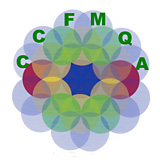 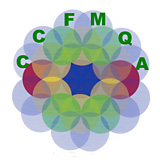 BULLETIN D’INSCRIPTION A LA FORMATION D’AROMATHERAPEUTE CONSEIL (Promotion septembre 2022)Je soussigné                                         demande mon inscription à la formation ci-dessus désignée. Je choisis de payer ma formation soit 69 € de la manière suivante : Virement bancaire sur le compte suivant Jean Claude Thimoleon, 1 Rue de la Crémaillère 53140, St-Cyr-En-Pail  - France
N26 Bank GmbH Klosterstr. 62 10179, Berlin Germany
Iban : DE68 1001 1001 2625 2070 75   Bic/swift : NTSBDEB1XXXPaypal sur jeanclaudethimoleonjoly@gmail.comJe choisis l’une des formations suivantes qui m’est offerte dans le cadre de cette promotionOléothérapie (connaissance approfondie des huiles végétales) normalement au prix de 59 €Organothérapie normalement au prix de 59 €Merci de rayer ci-dessus la mention inutileDès réception de votre règlement vous recevrez les liens vous permettant de rejoindre les classes de e-learning. Renseignements complémentaires*Adresse email :TéléphoneAdresse postale*mention obligatoireJ’ai besoin d’une facture                                    oui                                 non(rayer la mention inutile) 